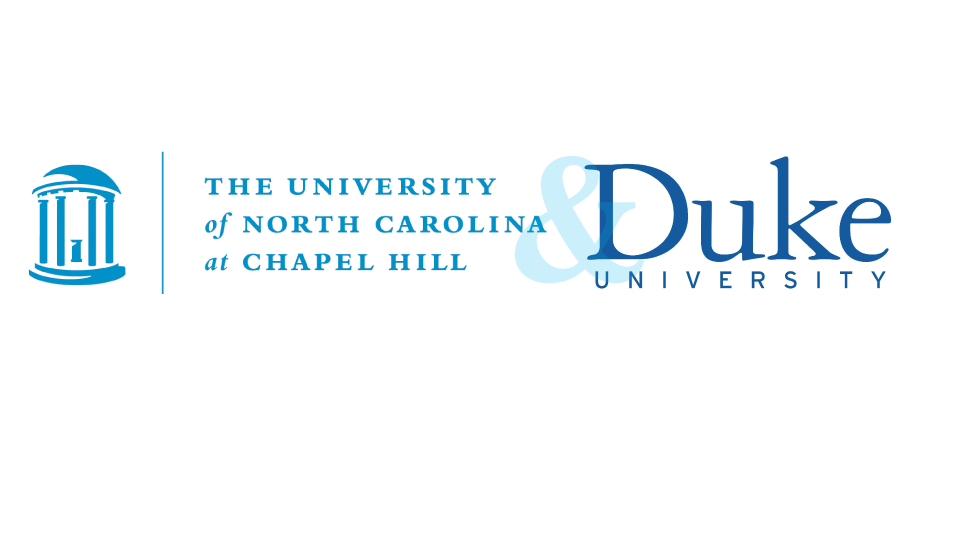 Name:      School/District:      Date:      DUKE UNC CONSORTIUM FOR MIDDLE EAST STUDIES OUTREACH PROGRAM“Connecting the Middle East to the Southeast” Study Tour
Reading Guide #4Reading: Howell, Sally. (2013). Laying the Groundwork for American Muslim Histories: 1865-1965. In Julianne Hammer & Omid Safi (Eds.), The Cambridge Companion to American Islam (45-64). New York: Cambridge University Press. Why was it important to North American Muslims to establish mosques between the 1920s and the 1960s? Why are communal spaces important, to members of different faiths and to groups of people in general? Did any of the countries of origin/Muslim immigrant groups mentioned surprise you? Why or why not?Muslims around the world live in many different countries (both in Muslim-majority countries, and non-Muslim majority countries), and different communities with a large variety of histories and cultures. Thus, Muslim communities live in diverse social, cultural, and political circumstances, all producing significant variety in the way that they understand and live out Islam. Briefly compare and contrast this understanding in two of the different branches of Islam mentioned (Sunni, Shi’i, Ahmadiyya movement, Moorish Science Temple of America, Nation of Islam). This may require extra research.